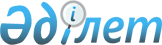 Об утверждении регионального перечня приоритетных видов спорта в Кызылординской области на 2022-2023 годыПостановление акимата Кызылординской области от 26 мая 2022 года № 561. Зарегистрировано в Министерстве юстиции Республики Казахстан 2 июня 2022 года № 28328
      В соответствии с подпунктом 20-5) пункта 1 статьи 8 Закона Республики Казахстан "О физической культуре и спорте" и протоколом № 1 от 1 октября 2021 года республиканской комиссии по ранжированию видов спорта в Республике Казахстан акимат Кызылординской области ПОСТАНОВЛЯЕТ:
      1. Утвердить региональный перечень приоритетных видов спорта в Кызылординской области на 2022-2023 годы согласно приложению к настоящему постановлению.
      2. Коммунальному государственному учреждению "Управление культуры и спорта Кызылординской области" в установленном законодательством порядке обеспечить государственную регистрацию настоящего постановления в Министерстве юстиции Республики Казахстан.
      3. Контроль за исполнением настоящего постановления возложить на заместителя акима Кызылординской области Нуртай К.Ы.
      4. Настоящее постановление вводится в действие по истечении десяти календарных дней после дня его первого официального опубликования. Региональный перечень приоритетных видов спорта в Кызылординской области на 2022-2023 годы
      Расшифровка аббревиатур:
      WKF - Уолд каратэ Федерейшн (Каратэ World Karate Federation);
      WTF - Уолд таеквондо Федерейшн (Таэкводо World taekwondo Federation);
      UWW - Юнайтед Уолд Врестлинг (United World Wrestling);
      ММА - Миксд Мартиал Артс (Мixed Martial Arts);
      GTF - Глобал таеквондо федерейшн (Global taekwon-do federation Global).
					© 2012. РГП на ПХВ «Институт законодательства и правовой информации Республики Казахстан» Министерства юстиции Республики Казахстан
				
      Аким Кызылординской области 

Н. Налибаев

      "СОГЛАСОВАНО"Министерство культуры и спортаРеспублики Казахстан
Приложение к постановлению
акимата Кызылординской области
от 26 мая 2022 года № 561
Наименование видов спорта
Наименование видов спорта
Наименование видов спорта
Наименование видов спорта
Наименование видов спорта
Наименование видов спорта
Наименование видов спорта
Наимено-вание групп
№
Наименование неолимпийского вида спорта
Наименование летного олимпийского вида спорта
Наименование зимнего олимпийского вида спорта
Наименование паралимпийского вида спорта
Наименование национального вида спорта
Группа "А"
1
Борьба на поясах
Тяжелая атлетика
Фигурное катание на коньках
Волейбол сидя
Единоборство
Группа "А"
2
Каратэ (WKF)
Бокс 
Пара дзюдо
Казакша курес
Группа "А"
3
Кикбоксинг
Гребля на байдарках и каноэ
Пара легкая атлетика
Тогызкумалак
Группа "А"
4
Самбо и боевое самбо
Греко-римская борьба
Пара пулевая стрельба
Группа "А"
5
Шахматы
Дзюдо
Пара пауэрлифтинг
Группа "А"
6
Вольная борьба 
Пара настольный теннис
Группа "А"
7
Женская борьба
Пара таеквандо
Группа "А"
8
Легкая атлетика
Группа "А"
9
Классический волейбол
Группа "А"
10
Гандбол
Группа "А"
11
Стендовая стрельба
Группа "А"
12
Таеквандо WTF
Группа "В"
1
Грэпплинг UWW
Баскетбол
Шорт-трек
Асық ату
Группа "В"
2
Смешанные виды боевого единоборства (ММА)
Велосипедный спорт
(шоссе, велотрек, маунтинбайк)
Аударыспак
Группа "В"
3
Киокушинкай-кан каратэ
Плавание
Кокпар
Группа "В"
4
Армрестлинг
Хоккей на траве
Группа "В"
5
Панкратион
Теннис
Группа "В"
6
Пауэрлифтинг
Настольный теннис
Группа "В"
7
Унифайт
Футбол
Группа "В"
8
Ушу 
Группа "С"
1
Танцевальный спорт
Бадминтон
Хоккей с шайбой
Байге
Группа "С"
2
Гиревой спорт
Баскетбол 3х3
Жамбы ату
Группа "С"
3
Джиу-джитсу
Художественная гимнастика
Теңге ілу
Группа "С"
4
Шашки
Современное пятиборье
Группа "С"
5
Рукопашный бой
Пулевая стрельба
Группа "С"
6
Муайтай 
(муай, тайский бокс)
Триатлон
Группа "С"
7
Президентское многоборье
Группа "С"
9
Сурдо борьба
Группа "С"
10
Сурдо настольный теннис
Группа "С"
11
Сурдо таеквондо
Группа "С"
12
Сурдо мини-футбол
Группа "С"
13
Сурдо шахматы
Группа "С"
14
Спортивный туризм
Группа "С"
15
Таеквон-до GTF
Группа "С"
16
Футзал
Группа "С"
17
Мини футбол